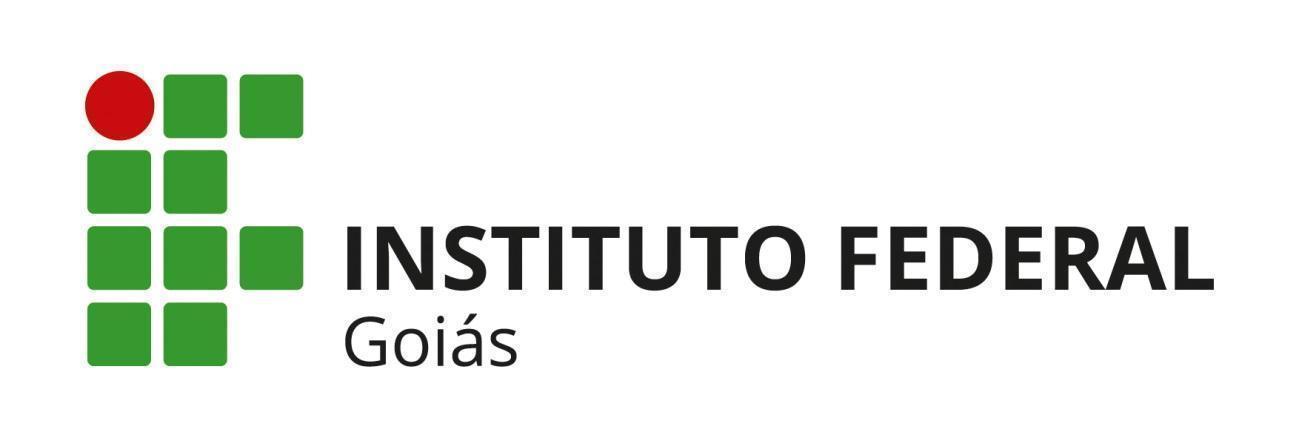 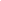 EDITAL DE PROJETO DE ENSINO Nº 03/2023ANEXO VI –TERMO DE CIÊNCIA DA CHEFIA IMEDIATAI – Dados do Projeto de Ensino:Título:Público:Período de realização:Servidor/a:Câmpus:Eu,	, comunico à minha Chefia imediata que tenho interesse em participar do desenvolvimento do Projeto de Ensino ____________________________, tendo em vista a relevância das atividades propostas e a compatibilidade com as funções por mim exercidas.Assinatura do/a Servidor/aDe acordo,Assinatura da Chefia ImediataLocal, _____/ ________________/2023.